CULTURALLY APPROPRIATE CURRICULUM, TEXTS AND MATERIALS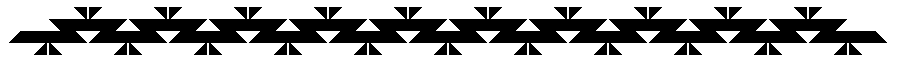 Compiled by André Cramblit, for any comments or additions please email me at andre.p.cramblit.86@alum.dartmouth.orghttp://www.humboldt.edu/itepp/crc.html Indian Tribal and Education Personnel Program: Curriculum Resource Center. http://www.colorincolorado.org/article/39579/ Tips for Choosing Culturally Appropriate Books & Resources About Native Americans.http://www2.nau.edu/~jar/AIE/AIEbooks.html American Indian & Indigenous Education Books.http://www.oyate.org Oyate reviews children’s literature and advocate for Native Americans/American Indians to be portrayed with historical accuracy, cultural appropriateness and without anti-Indian bias and stereotypes.http://www.ssinar.com/PDFFiles/CultCompetResShort.pdf Culturally Competent Research with American Indians and Alaska Natives.http://www.nativeculturelinks.com/ailabib.htm “I” is not for Indian: The Portrayal of Native Americans in Books for Young People.http://www.scholastic.com/teachers/article/how-choose-best-multicultural-books How To Choose The Best Multicultural Books.http://mycultureisnotatrend.tumblr.com My Culture is Not a Trend: A Dialogue About Cultural Appropriation.http://www.childrensliteraturenetwork.org/resource/readlist/favnatv.php Best Native American Books for Children and Young Adults.http://www.scholastic.com/teachers/lesson-plan/native-american-cultures-books-and-resources The Common Core Reader: Native American Cultures Books and Resources.http://americanindiansinchildrensliterature.blogspot.com The American Indians in Children's Literature (AICL) provides critical perspectives and analysis of indigenous peoples in children's and young adult books, the school curriculum, popular culture, and society.http://www.ailanet.org American Indian Library Association: a membership action group that addresses the library-related needs of American Indians and Alaska Natives. http://www.lessonplanet.com/search?keywords=American+Indian&type_ids%5B%5D=357917&gclid=CKCbyvKvwroCFUlp7AodIlgAlg American Indian Teacher Resources.http://www.bloomington.k12.mn.us/node/306489 American Indian Curriculum and Lesson Plans.http://www.racismagainstindians.org/Education/TeachingAboutIndians.pdf Racism Against American Indians: Teaching About American Indians.http://jan.ucc.nau.edu/~jar/AIER.html Selected Resources on American Indian/Indigenous Education.http://www.tribalcollegejournal.org/archives/1388 Evaluating Classroom Materials for Bias against American Indians.http://www.indigenousedu.org Indigenous Education Institute was created for the preservation and contemporary application of traditional Indigenous knowledge.http://www.books.aisc.ucla.edu/aboutaicrj.aspx American Indian Culture and Research Journal.http://www.ktjusd.k12.ca.us/apps/pages/index.jsp?uREC_ID=184867&type=d&pREC_ID=384985 Klamath-Trinity Joint Unified School District’s Title VII American Indian Education Program Curriculum Resources.http://www.americanindiantah.com American Indian Issues: A Curricular Guide for Educators.http://www.humboldt.edu/cicd/epa/: Native American Lands: A Cultural Approach to Environmental Studies.http://www.landlessons.org Lessons of Our California: A Native American Land Curriculum.  http://www.hanksville.org/NAresources/ Index of Native American Resources on the Internet.http://www.nccrest.org The National Center for Culturally Responsive Educational Systems.http://library.sd.gov/LIB/DEV/tribal.aspx American Indian Tribal Library Resources.http://www.teachingforchange.org Teaching for Change: Building Social Justice Starting in the Classroom.http://www.nativevoicesbooks.com Native Voices Books, Traditional and Contemporary Native Books.http://www.schools.utah.gov/fsp/Indian-Education/Resources/Forum-on-Indian-Education.aspx Teacher Resources - Forum on Indian Educationhttp://www.c-spanvideo.org/program/94490-1 The federal role in American Indian Educationhttp://www.fourdir.com/tfc_toc.htm The first Californianshttp://www.oyate.com Native Music and Stories from Over 50 Nationshttp://www.pbs.org/mattersofrace/prog3.shtml Matters of Race: a contemporary look at two communities often overlooked in the race dialogue: American Indians and Native Hawaiians.http://www.youtube.com/watch?v=qvsYLa5NFiA The circumstances in California during the 1800s which legalized slavery of Native Americanshttp://www.californiacultures.org/California_Cultures___A_Monograph_Series/Monographs/Monographs.html California Cultures: A Monograph SeriesTop American Indian Board Books for the Youngest Readers: http://americanindiansinchildrensliterature.blogspot.com/2011/04/top-board-books-for-youngest-readers.htmlBaby Learns about Colors, by Beverly Blacksheep.Boozhoo, Come Play With Us, by Deanna HimangoI See Me, by Margaret ManuelLearn the Alphabet with Northwest Coast ArtOur Journey, by Lyz JaakolaWelcome Song for Baby: A lullaby for newborns, by Richard Van CampCradle Me, by Debby SlierTop 10 American Indian Books for Elementary School:http://americanindiansinchildrensliterature.blogspot.com/2010/07/top-ten-books-recommended-for.htmlCampbell, Nicola. Shi-shi-etkoCampbell, Nicola. Shin-chi's CanoeConfederated Salish and Kootenai Tribes. Beaver Steals Fire: A Salish Coyote StoryHarjo, Joy. The Good Luck CatMessinger, Carla. When the Shadbush BloomsOrtiz, Simon J. The Good Rainbow Road/Rawa 'kashtyaa'tsi hiyaani: A Native American TaleSockabasin, Allen J. Thanks to the AnimalsSmith, Cynthia Leitich. Jingle DancerTingle, Tim. Crossing Bok Chitto (also When Turtle Grew Feathers and Saltypie)Waboose, Jan Bourdeau. SkySistersTop 10 American Indian Books for Middle School:http://americanindiansinchildrensliterature.blogspot.com/2010/07/top-ten-books-recommended-for-middle.htmlBruchac, Joseph. Hidden Roots. Carvell, Marlene. Who Will Tell My Brother?Dorris, Michael. Sees Behind Trees.Erdrich, Louise. The Birchbark HouseLoyie, Larry. As Long as the Rivers Flow: A Last Summer before Residential SchoolOrtiz, Simon. The People Shall ContinueSmith, Cynthia Leitich. Indian ShoesSmith, Cynthia Leitich. Rain Is Not My Indian NameSneve, Virginia Driving Hawk. High Elk's TreasureSterling, Shirley. My Name is SeepeetzaTop 10 American Indian Books for High School:http://americanindiansinchildrensliterature.blogspot.com/2010/07/top-ten-books-recommended-for-high.htmlAlexie, Sherman. The Absolutely True Diary of a Part-Time IndianBroker, Ignatia. Night Flying Woman: An Ojibway NarrativeCarlson, Lori Marie (ed.). Moccasin Thunder: American Indian Stories for TodayDeloria, Ella C. WaterlilyKenny, Maurice (ed.). Stories for a Winter's Night: Fiction by Native American WritersKing, Thomas. One Good Story, That OneOrtiz, Simon J. Men on the Moon: Collected Short StoriesTapahonso, Luci. Blue Horses Rush In: Poems and StoriesTaylor, Drew Hayden. The Night WandererVan Camp, Richard. The Lesser BlessedTop Resources and Materials on Boarding Schools.http://americanindiansinchildrensliterature.blogspot.com/2008/02/as-more-resources-and-books-are.html